黄海学号：BX1506021专业：核技术与材料工程导师：陈达 教授留学单位：密歇根大学安娜堡分校留学时间：2018年4月-2018年10月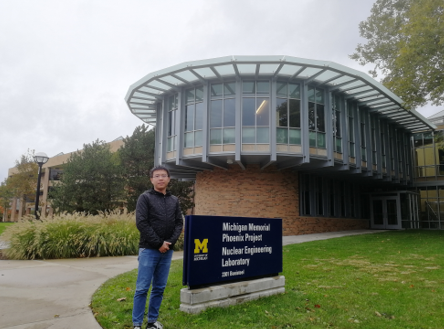 